Решение № 30 от 31.03.2015 г. Об отчете главы управы о результатах деятельности управы Головинского района города Москвы в 2014 году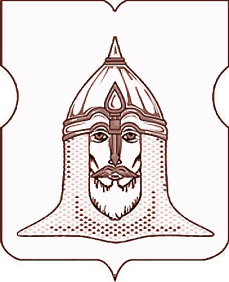 СОВЕТ ДЕПУТАТОВМУНИЦИПАЛЬНОГО ОКРУГА ГОЛОВИНСКИЙРЕШЕНИЕ31.03.2015 года № 30Согласно части 1 статьи 1 Закона города Москвы от 11 июля 2012 года № 39 «О наделении органов местного самоуправления муниципальных округов в городе Москве отдельными полномочиями города Москвы», Постановлению Правительства Москвы от 10 сентября 2012 года № 474-ПП «О порядке ежегодного заслушивания Советом депутатов муниципального округа отчета главы управы района и информации руководителей городских организаций», в соответствии с решением муниципального Собрания внутригородского муниципального образования Головинское в городе Москве от 30 октября 2012 года № 85 «Об утверждении Регламента реализации полномочий по заслушиванию отчета главы управы Головинского района города Москвы и информации руководителей городских организаций» (в редакции решения Совета депутатов муниципального округа Головинский от 27 января 2015 года № 8), принимая во внимание информацию главы управы Головинского района города Москвы Струева Сергея ВладимировичаСоветом депутатов принято решениеОтчет главы управы о результатах деятельности управы Головинского района города Москвы в 2014 году принять к сведению.Отметить:Положительный опыт и эффективность участия представителей управы Головинского района города Москвы в заседаниях комиссий и рабочих групп в рамках реализации отдельных полномочий, переданных органам местного самоуправления Законом города Москвы от 11 июля 2012 года № 39 «О наделении органов местного самоуправления муниципальных округов в городе Москве отдельными полномочиями города Москвы»;Конструктивное взаимодействие управы Головинского района города Москвы с органами местного самоуправления муниципального округа Головинский в решении вопросов благоустройства дворовых территорий и дополнительных мероприятий по социально-экономическому развитию.Главе управы Головинского района города Москвы обратить особое внимание на:Своевременное исполнение решение Совета депутатов муниципального округа Головинский от 18 декабря 2014 года № 112 «Об утверждении плана дополнительных мероприятий по социально-экономическому развитию Головинского района города Москвы в 2015 году» в части оформления перепланировок в нежилых помещениях по адресам: ул. Смольная, д.11 и ул. Солнечногорская, д.17 после произведенного капитального ремонта;Контроль выполнения работ управляющих организаций по содержанию и обслуживанию многоквартирных домов в Головинском районе, а также выполнение комплексной дератизации на его территории;Продолжение работы по решению вопроса об устройстве заездных «карманов» на остановках общественного транспорта на территории Головинского района и пешеходных переходов в соответствии с решениями Совета депутатов муниципального округа Головинский от 25 марта 2014 года № 23 «Об отчете главы управы о результатах деятельности управы Головинского района города Москвы в 2013 году» и от 13 августа 2014 года № 72 «О согласовании адресного перечня для проведения работ по обустройству пешеходных переходов на объектах дорожного хозяйства Головинского района города Москвы».Прекратить практику нарушений в реализации решений Совета депутатов муниципального округа Головинский в части открытия, закрытия объектов благоустройства и выборочного капитального ремонта жилищного фонда, принятых в соответствии с Законом города Москвы от 11 июля 2012 года № 39 «О наделении органов местного самоуправления муниципальных округов в городе Москве отдельными полномочиями города Москвы».Представлять в Совет депутатов муниципального округа Головинский конкурсную документацию (документацию об аукционе), подготовленную для размещения государственного заказа города Москвы на проведение работ указанных в пункте 1 части 2, пункте 1 части 3 статьи 1 Закона города Москвы от 11 июля 2012 года № 39 «О наделении органов местного самоуправления муниципальных округов в городе Москве отдельными полномочиями города Москвы» не позднее чем за 5 дней до ее официального опубликования на сайте http://zakupki.gov.ru для ознакомления депутатов.Рекомендовать главе управы Головинского района города Москвы:Совместно с депутатами Совета депутатов муниципального округа Головинский активизировать работу по информированию жителей Головинского района о проводимых мероприятиях, реализуемых программах и планах развития района;Продолжить работу по созданию Совета домов в Головинском районе в соответствии с пунктом 2.1.22 Положения об управе района города Москвы, утвержденного постановлением Правительства Москвы от 24 февраля 2010 года № 157-ПП «О полномочиях территориальных органов исполнительной власти города Москвы»;Активизировать работу по выявлению квартир в многоквартирных домах, сдаваемых в аренду (поднаем) физическими лицами.Рассмотреть на заседании Совета депутатов муниципального округа Головинский реализацию пункта 3 настоящего решения во втором полугодии 2015 года.Администрации муниципального округа Головинский:Настоящее решение направить в:управу Головинского района города Москвы;префектуру Северного административного округа города Москвы;Департамент территориальных органов исполнительной власти города Москвы;Направить обращение в уполномоченные органы исполнительной власти города Москвы по вопросу законности нахождения на земельном участке по адресу: Кронштадтский бульвар, д.47 объекта недвижимости (двухэтажное здание).Опубликовать настоящее решение в бюллетене «Московский муниципальный вестник» и разместить на официальном сайте органов местного самоуправления муниципального округа Головинский www.nashe-golovino.ru.Настоящее решение вступает в силу со дня его принятия.Контроль исполнения настоящего решения возложить на главу муниципального округа Головинский Архипцову Н.В. и председателя Регламентной комиссии - депутата Сердцева А.И.Глава муниципального округаГоловинский Н.В. Архипцова